Human Rights Commission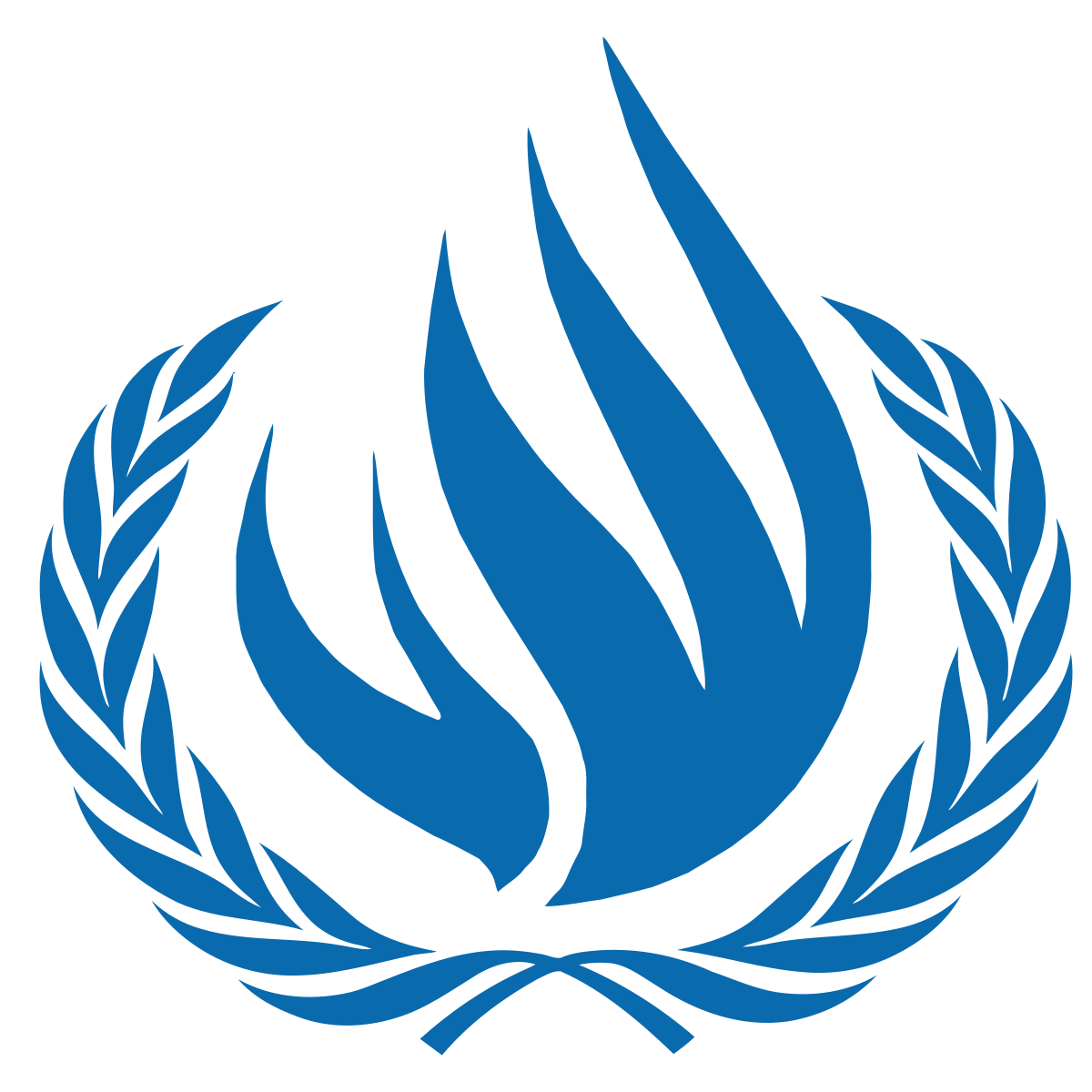 The question of preserving the rights of indigenous populations in Palestine. I. Introduction

A. Historical Background

 1. Overview of the history of Palestine
   - A long time ago, many people lived in a place called Palestine. They had their own language, culture, and history.
   - But over time, things changed, and there were events that made life difficult for the people in Palestine.

 2. Key events leading to the current situation
   - In 1948, a lot of people had to leave their homes in a sad event called the Nakba. This made life very hard for them.
   - In 1967, there was a big war that made some parts of Palestine under the control of another country, and that created more challenges.

 II. Current Situation

 A. Occupation and Settlements

 1. Israeli occupation and its impact on Palestinian rights
   - The situation in Palestine is challenging because people from another place, Israel, have taken control over parts of the land. This has led to restrictions on the daily lives of Palestinians.
   - Palestinians often face difficulties in moving around their own land due to checkpoints and barriers. It's like someone else deciding where you can and cannot go in your own neighborhood.

 2. Expansion of Israeli settlements in the West Bank and East Jerusalem
   - Beyond just controlling the land, there's been a construction of Israeli homes on Palestinian territory, particularly in the West Bank and East Jerusalem. This expansion is considered illegal under international law.
   - These settlements not only create tension but also disrupt the lives of Palestinian communities. They result in land loss and can lead to the displacement of Palestinians from their homes.

 B. Human Rights Violations

 1. Arbitrary detentions and arrests
   - Palestinians often experience arbitrary detentions and arrests, meaning people are taken into custody without clear reasons or proper legal procedures. This situation can be very distressing for families.
   - Imagine someone you care about being taken away without warning, and you're left wondering about their well-being and when they might return. This uncertainty is a harsh reality for many Palestinians.

2. Restrictions on freedom of movement
   - There are significant restrictions on the freedom of movement for Palestinians. This is seen in the form of checkpoints, walls, and barriers that limit their ability to travel for work, education, or even to visit family members.
   - Consider the impact on your daily life if you had to go through multiple security points just to get to work, school, or visit relatives. It adds stress and inconvenience to daily activities.

3. Access to basic services
   - Access to essential services such as education and healthcare is a challenge in many Palestinian areas. The ongoing situation affects the infrastructure and resources available to communities.
   - For instance, students might face difficulties getting to school or having access to proper facilities, and families may struggle to get adequate healthcare services. This creates additional hardships for the Palestinian population.

 C. Refugee Crisis

1. Overview of Palestinian refugees and their right of return
   - Many Palestinians had to leave their homes in the past due to conflicts. UN Resolution 194 recognizes their right to return, but this hasn't been fully realized.
   - The challenges faced by Palestinian refugees are extensive, including difficulties in returning to their homes and building stable lives in host countries.

 2. Challenges faced by Palestinian refugees in host countries
   - Palestinian refugees often face discrimination, limited economic opportunities, and challenges in obtaining citizenship in the countries they seek refuge in.
   - These difficulties compound the struggles of those who have already experienced displacement and contribute to the complexity of the overall situation.

 III. Key Concerns and Priorities

 A. Right to Self-Determination

 1. Emphasize the importance of Palestinians' right to determine their political status
   - The right to self-determination means that people have the right to decide how they want to be governed and what their political future should look like.
   - For Palestinians, it's about having the freedom to make choices about their own government and not having decisions imposed on them by external forces.

 2. Protection of Cultural Heritage
   - Cultural heritage is the unique identity, history, and traditions of a group of people. For Palestinians, preserving their cultural heritage is crucial.
   - This includes protecting historical sites, traditions, and their way of life from being erased or altered by outside influences.

 B. End of Occupation

 1. Call for the immediate and complete withdrawal of Israeli forces
   - The call for the withdrawal of Israeli forces is about asking for the removal of military presence in Palestinian territories.
   - This step is seen as essential for Palestinians to regain control over their land, allowing them to govern themselves without interference from external military forces.

2. Protection of Natural Resources
   - Natural resources, like water and land, are essential for the well-being of any community. In the context of Palestine, protecting these resources is crucial.
   - The concern is that the exploitation of natural resources by outside forces can have long-lasting negative effects on the environment and the livelihoods of Palestinians.

 C. Protection of Human Rights

 1. Demand an end to human rights violations against Palestinians
   - Human rights violations refer to actions that infringe on the basic rights and dignity of individuals. In the case of Palestinians, there are concerns about these violations.
   - Demanding an end to these violations involves calling for fairness, justice, and respect for the rights of all individuals, irrespective of their background or nationality.

 2. Empowerment of Palestinian Women
   - Women often face specific challenges in conflict zones, and Palestinian women are no exception. Empowering them is about providing equal opportunities and addressing their unique needs.
   - This includes supporting initiatives that promote education, healthcare, and economic opportunities for Palestinian women, contributing to the overall well-being of the community.

 D. Addressing the Refugee Crisis

 1. Advocacy for the right of return for Palestinian refugees
   - The right of return for Palestinian refugees means supporting their ability to go back to their original homes.
   - Advocacy involves speaking up for this right and working towards solutions that ensure the well-being and rights of Palestinian refugees are respected.

 2. Support for initiatives to improve the living conditions of Palestinian refugees
   - Given the challenges faced by Palestinian refugees in host countries, supporting initiatives involves providing assistance to improve their living conditions.
   - This can include programs that offer educational opportunities, economic support, and measures to address discrimination and inequality.

 IV. International Legal Framework

 A. United Nations Resolutions

 1. Highlight relevant UN resolutions pertaining to the rights of Palestinians
   - The United Nations, a global organization, has passed resolutions recognizing and affirming the rights of Palestinians.
   - Emphasizing these resolutions is about using international consensus to advocate for the rights and well-being of Palestinians.

2. Emphasize the importance of their implementation
   - Implementation of UN resolutions involves turning these international agreements into actions on the ground.
   - The emphasis here is on urging the international community to take concrete steps to ensure that the rights outlined in these resolutions are respected and upheld.
 B. International Law

 1. Reference the Fourth Geneva Convention and its applicability
   - The Fourth Geneva Convention is a set of rules that countries agree to follow during times of armed conflict. It's designed to protect civilians, like those in Palestine, from harm